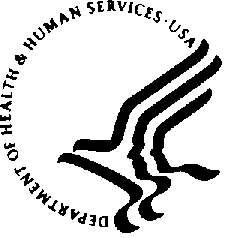 DEPARTMENT OF HEALTH & HUMAN SERVICESN                      Public Health Service====================================================Email Subject Line: NCI EGRP Population Sciences Biospecimen Catalog Annual Update Request=====================================================Dear Principal Investigator,Thank you for participating in the NCI, Epidemiology and Genomics Research Program Population Sciences Biospecimen Catalog (PSBC).  Ensuring that information about your biospecimen collection(s) is up to date and accurate, is essential for more efficiently matching investigator to resource and reducing the number of inappropriate requests. Therefore, we are requesting that you login to the PSBC, review the data for your biospecimen collection(s), and provide any updates as needed. To review and update information in the PSBC, open the web page: http://epi.grants.cancer.gov/cgen/ and click on the “Biospecimens” tab. From there you can login and either access an electronic Excel file template for you to enter the information or obtain instructions for creating an automated download of your data to be submitted via an API. For further assistance or if you have additional questions, please email me at danielle.carrick@nih.gov.Thank You,Danielle M. Carrick, PhD, MHSEpidemiology and Genomics Research Program, Division of Cancer Control and Population Sciences, NCI, NIH	9609 Medical Center Drive Rockville, MD 20892